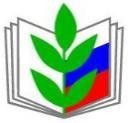 ПРОФСОЮЗ РАБОТНИКОВ НАРОДНОГО ОБРАЗОВАНИЯ И НАУКИ РФНЕФТЕЮГАНСКАЯ РАЙОННАЯ ОРГАНИЗАЦИЯ ПРОФСОЮЗА РАБОТНИКОВ НАРОДНОГО ОБРАЗОВАНИЯ И НАУКИ РФПЛАН РАБОТЫПервичной организации ПрофсоюзаНефтеюганского районного муниципального дошкольного образовательного бюджетного учреждения«Детский сад «Ручеек» на 2021 год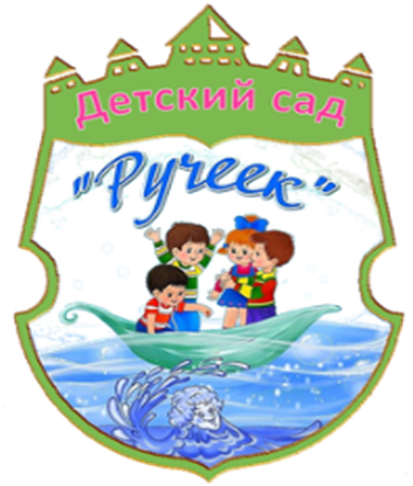 с.п. Сингапай, 2021 год.                                                                                    УТВЕРЖДЕН:                                                             Постановлением                                                               ППО НРМДОБУ                                                          «Д/с «Ручеек»Профсоюза работников народного                                                                             образования и науки РФ                                                                                    протокол № 2 от 08.02.2021г.План работыПервичной организации ПрофсоюзаНефтеюганского районного муниципального дошкольного образовательного бюджетного учреждения«Детский сад «Ручеек»на 2021 годЦель и задачи первичной организации:Реализация уставных задач Профсоюза по представительству и защите социально- трудовых прав и профессиональных интересов работников учреждения.Координация действий членов Профсоюза для достижения общих целей профсоюзной организации.Профсоюзный контроль за соблюдением в учреждении законодательства о труде и охраны труда.Информационное обеспечение членов Профсоюза, разъяснение мер, принимаемых Профсоюзом по реализации уставных целей и задач.Осуществление организационных мероприятий по повышению мотивации профсоюзного членства, организация приема в Профсоюз и учет членов Профсоюза№ п/пМероприятияСрокиОтветственныйI. Заседания профкомаI. Заседания профкомаI. Заседания профкомаI. Заседания профкома1.1Об участии во Всероссийских конкурсах и акциях: «Профсоюз. Спорт. Здоровье. Долголетие».«Здоровые решения», «Новый день  новый пост о ЗОЖ».Районных фестивалях: «Туристский слет», «Спартакиада работников образования».МартПредседатель ППО, профком1.2О работе профсоюзного сайта.О проведении мероприятий, посвященных праздникам 23 февраля, 8 мартаФевральПредседатель ППО, профком1.3О проведении дня «Охраны труда».Об итогах проверки правильности оформления личных дел и трудовых книжек работников.АпрельПредседатель ППО, профком1.4О проведении рейда по группам с целью  анализа состояния охраны труда.АвгустПредседатель ППО, Администрация ОУ,уполномоченный по ОТ1.5О согласовании тарификации сотрудников на новый учебный год.Об оказании материальной помощи и поощрении членов профкома, за активное участие в организации профсоюзной работы.СентябрьПредседатель ППО, профком1.6О подготовке к празднику «День дошкольного работника», «День Профсоюза».СентябрьПредседатель ППО, профком1.7Утверждение годового статистического отчета.ДекабрьПредседатель ППО, профком1.8О согласовании графика отпусков работников ОУ на   новый   2022   год. О подготовке к проведению профсоюзного собрания по выполнению коллективного договора.Об организации и обеспечении членов Профсоюза     новогодними     подарками. О проведении новогоднего вечера для сотрудников.ДекабрьПредседатель ППО, профкомII. Комиссия по охране трудаII. Комиссия по охране трудаII. Комиссия по охране трудаII. Комиссия по охране труда2.1Рейды, смотры кабинетов по охране трудаСентябрьПредседатель ППО, комиссия по ОТ, уполномоченный по ОТ2.2Контроль за	ходом 	выполнения Соглашения по охране труда.ДекабрьПредседатель ППО, Комиссия по ОТ, уполномоченный по ОТ2.3Консультирование членов профсоюза по охране труда и технике безопасности.В течение годаКомиссия по ОТ2.4Проверка обследования тех. состояния здания, кабинетов, оборудования на соответствие их нормам и правилам ОТ.АпрельПредседатель ППО, комиссия по ОТ, уполномоченный по ОТ2.5Итоги выполнения Соглашения по охране труда между администрацией и профсоюзной организацией.МайКомиссия по ОТ, уполномоченный по ОТIII. Культурно-массовая работаIII. Культурно-массовая работаIII. Культурно-массовая работаIII. Культурно-массовая работа3.1Планирование работы на год. Составление перечня юбилейных, праздничных и знаменательных дат  членов профсоюза.Составление сметы расходов на проведение праздничных мероприятий.Организация поздравления именинников, юбиляров.Январьв течение годаКультмассовый сектор3.2Акция «День добрых дел»1 раз в кварталКультмассовый сектор3.3Проведение акции «Всероссийская эстафета здоровья».АпрельКультмассовый сектор3.4Проведение Дня охраны труда для работников ДОУ.АпрельКультмассовый сектор3.5Участие в зимней районной спартакиаде работников образования.АпрельКультмассовый сектор3.6Подготовка и проведение Дня дошкольного работника. Дня Профсоюза.СентябрьКультмассовый сектор3.7Участие	в	районном	фестивале художественной самодеятельности.ОктябрьКультмассовый сектор3.8Подготовка «Новогоднего огонька» для работников ДОУ.декабрьКультмассовый сектор3.9Участие в общероссийских профсоюзных  акциях.Ноябрь, май,августКультмассовый секторIV Информационная работаIV Информационная работаIV Информационная работаIV Информационная работа4.1Обновление материала в «Профсоюзном уголке».Информирование членов профсоюза о решениях вышестоящих профсоюзных органов.в течение годаПредседатель ППО 4.2Размещение и публикация профсоюзных   заметок, новостей, побед на сайте ДОУ.В течение годаПредседатель ППО